                                                                                                                                                                         	FDA/FM05/AD/01  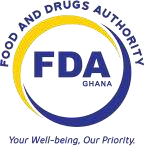    APPLICATION FOR FOOD PRODUCT ADVERTISEMENT  Generic name of product…………………………………………………………………………………………………………  Brand name of product (if any) …………………………………………………………………………………………………...  Name and address of manufacturer or local agent (importer):  ……………………………………………………………………………………………………………………………………  ……………………………………………………………………………………………………………………………………   	…………………………………………………………………………………………………………………………………...  	  ……………………………………………………………………………………………………………………………………  Telephone Number………………………………………………………………………………………………………………...  5.     Name and Address of Advertising Company:         …………………………………………………………………………………………………………………………………….         …………………………………………………………………………………………………………………………………….        ……………………………………………………………………………………………………………………………………..        ……………………………………………………………………………………………………………………………………..  Proposed media for Advertisement:  …………………………………………………………………………………………………………………………………….  Product Registration Number: …………………………………………………………………………………………………...  (i)          Has the product been previously advertised?                Yes:   No:      	(iii)  	If yes, please attach a copy of the old script, audio or video recording, where applicable.  NB: Please attach:  An application letter addressed to the Chief Executive, FDA  A copy of the script (please note: a) any script written in a local language should be submitted with a corresponding English translation.  b) audio/video recording will be received after script has been approved by the FDA)  A photocopy of a valid certificate of registration/letter of approval  Additional documentation substantiating any claims made  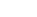 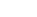 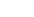 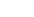 